UNDERGRADUATE CURRICULUM COMMITTEE (UCC)
PROPOSAL FORM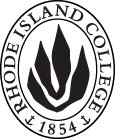 Cover page	scroll over blue text to see further important instructions: please read.N.B. DO NOT USE HIGHLIGHT, please DELETE THE WORDS THAT DO NOT APPLY TO YOUR PROPOSALALL numbers in section (A) need to be completed, including the impact ones.B.  NEW OR REVISED COURSES  DO NOT use highlight. Delete this whole page if the proposal does not include a new or revised course.D. SignaturesD.1. Approvals:   required from programs/departments/deans who originate the proposal.  may include multiple departments, e.g., for joint/interdisciplinary prposals. A.1. Course or programCIS 491 Independent Study ICIS 491 Independent Study ICIS 491 Independent Study ICIS 491 Independent Study IReplacing A.2. Proposal typeCourse:  revision Course:  revision Course:  revision Course:  revision A.3. OriginatorLisa BainHome departmentAccounting & CISAccounting & CISAccounting & CISA.4. Context and Rationale This is part of a major revision of the CIS Program to 4 Credit Courses.  The prerequisite corrected (names the wrong program) and the course credits changed to 4.  Although this course is rarely used by CIS majors, students will be required to complete additional course work for the 4 credits.  Since this course work varies by project, the amount expected will reflect the increase in credit hours.This is part of a major revision of the CIS Program to 4 Credit Courses.  The prerequisite corrected (names the wrong program) and the course credits changed to 4.  Although this course is rarely used by CIS majors, students will be required to complete additional course work for the 4 credits.  Since this course work varies by project, the amount expected will reflect the increase in credit hours.This is part of a major revision of the CIS Program to 4 Credit Courses.  The prerequisite corrected (names the wrong program) and the course credits changed to 4.  Although this course is rarely used by CIS majors, students will be required to complete additional course work for the 4 credits.  Since this course work varies by project, the amount expected will reflect the increase in credit hours.This is part of a major revision of the CIS Program to 4 Credit Courses.  The prerequisite corrected (names the wrong program) and the course credits changed to 4.  Although this course is rarely used by CIS majors, students will be required to complete additional course work for the 4 credits.  Since this course work varies by project, the amount expected will reflect the increase in credit hours.This is part of a major revision of the CIS Program to 4 Credit Courses.  The prerequisite corrected (names the wrong program) and the course credits changed to 4.  Although this course is rarely used by CIS majors, students will be required to complete additional course work for the 4 credits.  Since this course work varies by project, the amount expected will reflect the increase in credit hours.A.5. Student impactBe clearer which honors they are taking, and allow for more research time.Be clearer which honors they are taking, and allow for more research time.Be clearer which honors they are taking, and allow for more research time.Be clearer which honors they are taking, and allow for more research time.Be clearer which honors they are taking, and allow for more research time.A.6. Impact on other programs NoneNoneNoneNoneNoneA.7. Resource impactFaculty PT & FT: No impactNo impactNo impactNo impactA.7. Resource impactLibrary:NoneNoneNoneNoneA.7. Resource impactTechnologyNoneNoneNoneNoneA.7. Resource impactFacilities:NoneNoneNoneNoneA.8. Semester effectiveFall 2018 A.9. Rationale if sooner than next Fall A.9. Rationale if sooner than next FallOld (for revisions only)Only include information that is being revised, otherwise leave blank (delete provided examples that do not apply)NewExamples are provided for guidance, delete the ones that do not applyB.1. Course prefix and number CIS 491B.2. Cross listing number if anyB.3. Course title Independent Study IB.4. Course description B.5. Prerequisite(s)Admission to the accounting honors program and consent of instructor, department chair and dean.Admission to the Computer Information Systems honors program and consent of instructor, department chair and dean.B.6. OfferedB.7. Contact hours 34B.8. Credit hours34B.9. Justify differences if anyB.10. Grading system B.11. Instructional methodsB.12.CategoriesB.13. Is this an Honors course?NONOB.14. General EducationN.B. Connections must include at least 50% Standard Classroom instruction.B.15. How will student performance be evaluated?B.16. Redundancy statementB. 17. Other changes, if anyNamePosition/affiliationSignatureDateLisa BainChair of Accounting & CIS Jeff MelloDean of School of Business